Publicado en 28001 el 21/11/2012 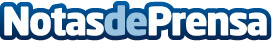 CONFORT Electrodomésticos promociona su Web y premia a sus visitantesLa sociedad Campoblanco ha sido la encargada de hacer entrega de un plasma Samsung de 43” al ganador del sorteo Confort OnlineDatos de contacto:cqlpNota de prensa publicada en: https://www.notasdeprensa.es/confort-electrodomesticos-promociona-su-web-y-premia-a-sus-visitantes Categorias: Marketing Electrodomésticos Actualidad Empresarial http://www.notasdeprensa.es